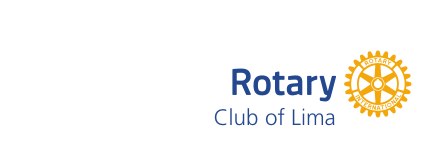 Mentor/Sponsor Responsibilities		 	The Mentor Program of the Lima Rotary Club is designed to quickly and easily integrate new members into the club.  The program begins for any new member at the time of induction into the club.  The proposer of the new member can also serve as their mentor, or a mentor can be chosen from individuals within the club who are willing to take on this role.	Mentors aid in the assimilation of the new inductee into the club on both a service and social level.  Typically, mentors attend the regular noon meetings with the new member and introduce them to other club members. 	Although many mentor program goals are accomplished through casual interacts, the program contains a formal procedure and timeline.  The new member will receive his/her pin at the induction along with a member name badge that is red.  The red badge serves to identify a new member and should encourage an introduction and welcome from current members.  This red badge will be worn until the mentor turns in the completed form to the membership Chair indicating that five (5) of the twelve (12) criteria have been accomplished.  It is expected that this will take no longer than six months.  The President will recognize the completion of the mentor program by issuing a blue badge during a Rotary meeting.  The Membership Chair will schedule this with the President.	This program is designed to rapidly integrate new members into the service and social life of the club.  Although one individual is assigned as a mentor to each new member, every current club member shares in the mentoring function.  The red badge identifies new members and should encourage a “welcome” and assistance as needed from every club member.	Opportunities to help mentor a new club member may include:Monitor the new member’s comfort level and involvement in the club through periodic personal meetings.Accompany the new member to a club meeting or sit with him/her for lunch on occasion.Speak to the Sergeant At Arms Chair and arrange a date when you and the new member can greet together at a club meeting.Introduce the new member to other club members.Explain the various club committees and suggest a committee assignment that is compatible with the new member’s interest if possible. Inform the new member about special meetings and Rotary social events.  Help to assure that the new member and their family feel welcome.Ensure the new member understands the club rules, including attendance expectations and options.Monitor the new member’s attendance.  Suggest make-up alternatives when necessary, and accompany the new member to a makeup meeting when possible.Invite the new member to a Rotary Board meeting or arrange for him/her to attend with a current Rotary Board member.Be readily available to answer questions or to offer advice if asked.   